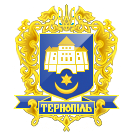 Тернопільська міська радаПОСТІЙНА КОМІСІЯз питань бюджету та фінансівПротокол засідання комісії №14Від 24.06.2020 р.Всього членів комісії: 	(8) Ібрагімов М.Р., Баб’юк М.П., Болєщук П.М., Зелінка Н.В., Ткаченко А.М., Сиротюк М.М., Яциковська О.Б., Костюк І.В., Присутні члени комісії: 	(7) Ібрагімов М.Р., Болєщук П.М., Зелінка Н.В., Сиротюк М.М., Яциковська О.Б., Костюк І.В., Ткаченко А.М.Відсутні члени комісії:	(1) Баб’юк М.П.Кворум є. Засідання комісії правочинне.На засідання комісії запрошені:Остапчук В.О. – заступник міського голови з питань діяльності виконавчих органів ради;Кучер Н.П. – начальник фінансового управління;Соколовський О.І. - начальник управління житлово-комунального господарства, благоустрою та екології;Гавліч О.В. – головний спеціаліст відділу експлуатації інженерно-транспортних споруд управління житлово-комунального господарства, благоустрою та екології;Пельвецька О.П. – заступник начальника управління освіти і науки з фінансових питань;Басюрська Т.Г. – начальник відділу квартирного обліку та нерухомості;Вишньовська К.С. – головний спеціаліст організаційного відділу ради управління організаційно-виконавчої роботи.Головуючий – голова комісії Ібрагімов М.Р.СЛУХАЛИ:	Про затвердження порядку денного засідання комісії відповідно до листа від 22.06.2020р. №243/01-ію.Виступила:	Пельвецька О.П. яка запропонувала доповнити порядок денний наступним питанням:	Про внесення змін в рішення міської ради від  26.01.2016р. № 7/5/60 «Про іменні стипендії Тернопільської міської ради в галузі освіти для обдарованих дітей міста Тернополя».Виступила:	Басюрська Т.Г., яка запропонувала доповнити порядок денний наступним питанням:	Про встановлення коефіцієнта.Результати голосування за затвердження порядку денного в цілому: За-7, проти-0, утримались-0. Рішення прийнято.ВИРІШИЛИ:	Затвердити порядок денний засідання комісії.Порядок денний:Перше питання порядку денного.СЛУХАЛИ: 	Протокольне доручення міської ради від 29.05.2020 р. №7/50/157 (пункт 5) щодо вивчення питання можливості збільшення часу безкоштовного паркування (для висадки/посадки пасажирів) на Привокзальному майдані з 5 до 10 хвилин.ІНФОРМУВАВ:	Ібрагімов М.Р.ВИСТУПИЛИ:Ібрагімов М.Р., Костюк І.В., Болєщук П.М., Зелінка Н.В., Ткаченко А.М.ВИРІШИЛИ:	1.Доручити управлінню транспортних мереж та зв’язку:1.1. Встановити час безкоштовного паркування (для висадки/посадки пасажирів) на Привокзальному майдані в межах 10 хвилин та відобразити дану зміну у відповідних нормативних документах.1.2.Встановити таблицю з відповідною інформацією щодо безкоштовного паркування (для висадки/посадки пасажирів) на Привокзальному майдані в межах 10 хвилин.1.3.Встановити шлагбаум при в`їзді на територію паркувального майданчика на Привокзальному майдані2.Доручити відділу зв’язків з громадськістю та засобами масової інформації висвітлити інформацію щодо безкоштовного паркування (для висадки/посадки пасажирів) на Привокзальному майдані в межах 10 хвилин.Результати голосування за пропозиції, озвучені депутатами: За –6, проти-0, утримались-0.(Сиротюк М.М. був відсутній під час голосування). Рішення прийнято.2.Друге питання порядку денного.СЛУХАЛИ: Про внесення змін до рішення міської ради від 20.12.2019р. № 7/42/9 «Про місцевий бюджет Тернопільської міської територіальної громади на 2020 рік».ДОПОВІДАЛИ: Остапчук В.О., Кучер Н.П.ВИСТУПИЛИ: Яциковська О.Б., Ібрагімов М.Р., Сиротюк М.М., Болєщук П.М., Зелінка Н.В., Ткаченко А.М.ВИСТУПИВ:	Костюк І.В., який запропонував внести зміни до даного проекту рішення, а саме, рекомендувати фінансовому управлінню спільно з управлінням соціальної політики віднайти можливість профінансувати збільшення доплати до пенсій особам, на яких поширюється статус ветеранів ОУН-УПА вдвічі.ВИСТУПИВ:	Зелінка Н.В., який запропонував внести зміни до даного проекту рішення, а саме, доручити фінансовому управлінню віднайти можливість профінансувати заходи в сумі 50,0 тис.грн комунального закладу «Дитячо-юнацький пластовий центр».ВИРІШИЛИ: 1.Погодити проект рішення міської ради «Про внесення змін до рішення міської ради від 20.12.2019р. № 7/42/9 «Про місцевий бюджет Тернопільської міської територіальної громади на 2020 рік».2.Рекомендувати фінансовому управлінню спільно з управлінням соціальної політики віднайти можливість профінансувати збільшення доплати до пенсій особам, на яких поширюється статус ветеранів ОУН-УПА вдвічі.3.Рекомендувати фінансовому управлінню віднайти можливість профінансувати заходи в сумі 50,0 тис.грн комунального закладу «Дитячо-юнацький пластовий центр».Результати голосування за проект рішення, включаючи пропозиції Костюка І.В., Зелінки Н.В.: За – 6, проти-0, утримались-1 (Зелінка Н.В.) . Рішення прийнято.Третє питання порядку денного.СЛУХАЛИ: Проект рішення міської ради  « Про продовження терміну дії та  внесення зміндо рішення міської ради від 06.06.2019р. № 7/35/5«Про місцеві податки і збори Тернопільської міської територіальної громади».Начальник фінансового управління Кучер Н.П. доповіла про те, що ЗУ «Про внесення змін до Податкового кодексу України щодо вдосконалення адміністрування податків, усунення технічних та логічних неузгодженостей у податковому законодавстві» № 466 – ІХ від 16.01.2020 року внесено зміни до ст.12 ПКУ, якою визначаються повноваження органів місцевого самоврядування щодо прийняття рішень про встановлення місцевих податків та зборів.  Даний Закон набрав чинності з  23.05.2020р., відповідно до якого встановлено, що органи місцевого самоврядування у поточному 2020 році можуть не приймати рішення про встановлення місцевих податків та зборів. 	На сьогодні місцеві податки і збори на території громади справляються згідно з рішенням міської ради від 06.06.2019р. № 7/35/5«Про місцеві податки і збори Тернопільської міської територіальної громади». Даним рішенням не визначено термін його дії,  а відповідно до вищеназваного Закону,  таке рішення є чинним до прийняття нового.Крім того, рішення міської ради від 06.06.2019р. № 7/35/5«Про місцеві податки і збори Тернопільської міської територіальної громади» приймалось за регуляторною процедурою.	Згідно Закону України «Про засади державної регуляторної політики у сфері господарської діяльності» (із змінами та доповненнями) та виходячи з проведеного повторного відстеження результативності вищевказаного  регуляторного акту, затверджені ставки місцевих податків і зборів у поточному році, а також пільги з їх сплати,  відповідають інтересам як платників податків, так і громади в цілому, оскільки забезпечують стабільні надходження до бюджету та збільшення  кількості платників.Виходячи з вищевикладеного, пропонуємо ставки місцевих податків і зборів, а також пільги з їх сплати залишити незмінними на території нашої громади у 2021 році та продовжити термін дії рішення міської ради від 06.06.2019р. №7/35/5 «Про місцеві податки і збори Тернопільської міської територіальної громади» і затвердити  даний проект на черговій сесії міської ради.ВИРІШИЛИ: Погодити проект рішення міської ради «Про продовження терміну дії та  внесення змін до рішення міської ради від 06.06.2019р. № 7/35/5«Про місцеві податки і збори Тернопільської міської територіальної громади».Результати голосування за проект рішення За – 7, проти-0, утримались-0 . Рішення прийнято.Четверте питання порядку денного.СЛУХАЛИ:	Про затвердження договору між Тернопільською міською радою та  Тернопільською обласною радою про міжбюджетний трансферт на 2020 рік.ДОПОВІДАЛА:Пельвецька О.П.ВИРІШИЛИ: Погодити проект рішення міської ради «Про затвердження договору між Тернопільською міською радою та Тернопільською обласною радою про міжбюджетний трансферт на 2020 рік».Результати голосування за проект рішення За - 7, проти-0, утримались-0 . Рішення прийнято.П’яте питання порядку денного.СЛУХАЛИ: Про внесення змін в рішення міської ради від  26.01.2016р. № 7/5/60 «Про іменні стипендії Тернопільської міської ради в галузі освіти для обдарованих дітей міста Тернополя».ДОПОВІДАЛА:Пельвецька О.П.ВИРІШИЛИ: Погодити проект рішення міської ради «Про внесення змін в рішення міської ради від  26.01.2016р. № 7/5/60 «Про іменні стипендії Тернопільської міської ради в галузі освіти для обдарованих дітей міста Тернополя».Результати голосування за проект рішення За – 7, проти-0, утримались-0 . Рішення прийнято.Шосте питання порядку денного.СЛУХАЛИ:	Про затвердження договору про міжбюджетний  трансферт на 2020 рік.ДОПОВІДАВ: Соколовський О.І.ВИРІШИЛИ:	Погодити проект рішення міської ради «Про затвердження договору про міжбюджетний трансферт на 2020 рік».Результати голосування за проект рішення: За – 7, проти-0, утримались-0. Рішення прийнято.7.Сьоме питання порядку денного.СЛУХАЛИ: Про внесення змін до рішень міської ради.ДОПОВІДАВ: Соколовський О.І.ВИРІШИЛИ: Погодити проект рішення міської ради «Про внесення змін до рішень міської ради».Результати голосування за проект рішення: За – 7, проти-0, утримались-0. Рішення прийнято.8.Восьме питання порядку денного.СЛУХАЛИ: Про встановлення коефіцієнта.ДОПОВІДАЛА: Басюрська Т.Г.ВИСТУПИЛА:Остапчук В.О.ВИСТУПИЛИ:Ткаченко А.М., Зелінка Н.В. з наступними пропозиціями:1.Доручити начальнику відділу квартирного обліку та нерухомості надати інформацію комісії щодо термінів здачі виконаних робіт по кожному об’єкту.2. Перенести розгляд даного проекту рішення на наступне засідання комісії.ВИРІШИЛИ: 1.Доручити начальнику відділу квартирного обліку та нерухомості надати інформацію комісії про терміни здачі виконаних робіт по кожному об’єкту.2.Перенести розгляд даного проекту рішення на наступне засідання комісії.	Результати голосування за пропозиції депутатів Ткаченка А.М., Зелінки Н.В: За – 7, проти-0, утримались-0. Рішення прийнято.9.Дев`яте питання порядку денного.СЛУХАЛИ:	Лист заступника міського голови-керуючого справами І.С.Хімейчука від 02.06.2020р. №723/05 щодо використання коштів в розрізі плану заходів за січень-травень 2020р.ІНФОРМУВАВ:	Ібрагімов М.Р.ВИРІШИЛИ:	Інформацію взяти до відома.	Голова комісії						М.Р.Ібрагімов	Секретар комісії						Н.В.Зелінка1.Протокольне доручення міської ради від 29.05.2020 р. №7/50/157 (пункт 5) щодо вивчення  питання можливості збільшення часу безкоштовного паркування  (для висадки/посадки пасажирів) на Привокзальному майдані з 5 до 10 хвилин.2.Про внесення змін до рішення міської ради від 20.12.2019р. № 7/42/9 «Про місцевий бюджет Тернопільської міської територіальної громади на 2020 рік».3.Про продовження терміну дії та  внесення змін до рішення міської ради від 06.06.2019р. № 7/35/5 «Про місцеві податки і збори Тернопільської міської територіальної громади».4.Про затвердження договору між Тернопільською міською радою та Тернопільською обласною радою про міжбюджетний трансферт на 2020 рік.5Про внесення змін в рішення міської ради від  26.01.2016р. № 7/5/60 «Про іменні стипендії Тернопільської міської ради в галузі освіти для обдарованих дітей міста Тернополя».6.Про затвердження договору про міжбюджетний  трансферт на 2020 рік.7.Про внесення змін до рішень міської ради.8.Про встановлення коефіцієнта.9.Лист заступника міського голови-керуючого справами І.С.Хімейчука від 02.06.2020р. №723/05 щодо використання коштів в розрізі плану заходів за січень-травень 2020р.